工程规格JF-360积分球尺寸直径500x560x360mm重量14kg光谱范围参见图Au 是镀金反射曲线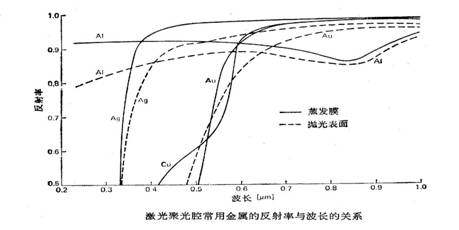 积分球实体展示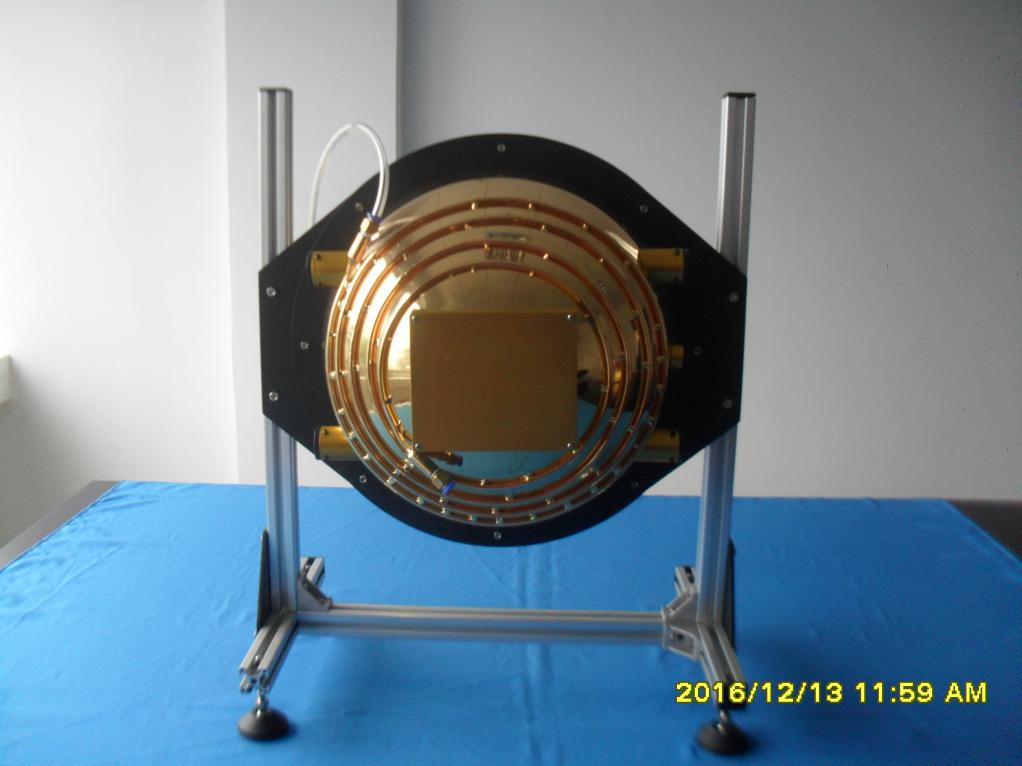 积分球直径360mm样品孔直径100x120mm 、80x40mm、30x30mm采样孔同聚光接口4   SMA905接口1涂层镀金测试功能分类测光散热方式水冷产品实体加工方式设计加工积分球壳体不锈钢 产品尺寸检测符合设计要求产品通水检测合格编号J163603质检员产品维护保养1、积分球内如有进灰尘可用吹风机（冷风）吹，不可用手触摸。2、不要强制装卸，轻拿、轻放，注意日常保养。3、积分球使用时应保证平稳，不在震动的空间内使用。4、积分球使用环境要求干燥、无尘、无污染源、无杂音。测试光学仪器应在暗室内进行，避免杂散光干扰。5、有关技术资料，请妥善保管；有关技术支持，请联系我们送检单位合肥星月夜光技术应用研究所生产部质检单位合肥星月夜光技术应用研究所质检部厂商合肥星月夜光技术应用研究所  